四川省第十一建筑有限公司宣传视频制作招标文件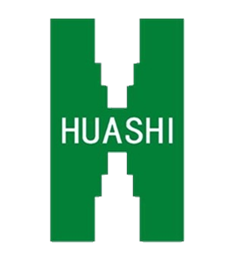 招标人：四川省第十一建筑有限公司    2022年03月30日第一章 投标须知一、总  则1.1本次采购招标系根据招标人的宣传视频制作需求而进行。中标人与招标人之间的权利义务通过合同予以明确。1.2投标人须认真阅读本招标文件，对本招标文件招标范围、技术标准和要求、报价方式、合同条款等实质性内容做出响应。投标人必须完全响应招标文件的各项要求。1.3投标文件一经递交即表明投标者已充分理解招标文件的全部内容；一旦中标，其投标文件中的承诺条款即成为双方签订合同的组成部分。1.4投标人如中标，签订合同时必须使用本招标文件中的合同样本（见本招标文件第二章），合同条款以招标人正式确认的为准。1.5投标人应完全知悉本次招标要求，自愿做出投标行为，并愿意接受招标文件提出的各项要求。1.6招标公告通过四川省第十一建筑有限公司官网（http://www.hs11gs.cn/）发布。二、投标文件投标人应充分注意：投标文件应满足以下条件，否则在评标时可能被作为废标处理。2.1投标文件的组成     2.1.1投标人递交的投标文件至少应包含以下内容：①投标函；②策划方案及报价清单；③法定代表人授权委托书；④投标人需要提交的其他资料；⑤投标人认为需要提交的其他资料。2.2投标文件要求2.2.1投标文件中的《投标函》，必须按照本招标文件提供的格式填报，对其中需要填写的内容不得留白并须加盖公章。2.2.2策划方案及报价清单中，策划方案需另附页单独提供。2.2.3投标人的报价总额不超过招标人确定的控制价400000元（大写：肆拾万元整），超过招标控制价的视为废标或流标。2.2.4在投标截止时间前，投标人须当面提交投标文件。2.2.5招标人不接受其他任何形式的投标文件。2.3履约保证金2.3.1履约保证金缴纳。投标人中标后，必须在发布中标公示次日起10个工作日内将履约保证金20000元（大写：贰万元整）转入招标人对公账户。2.4履约保证金退还2.4.1在合同履约完成，招标人支付合同金额全部款项后，10个工作日内将履约保证金退还回原账户；2.4.2投标人有下列情况的，履约保证金将被没收：因乙方原因导致中途终止或解除合同；乙方成品完成时间超过约定完成时限10日。三、投标文件的提交3.1投标截止时间： 2022 年  04  月 06 日  10:00。超出此时间，投标人无法编制和提交投标文件，公司将予以拒收。四、开标4.1开标时间和地点时间： 2022 年  4  月 08 日 9:00 。地点： 四川省宜宾市翠屏区金沙江南路158号华西大厦  4.2投标人应在投标文件中指定专人(即投标人授权委托人)负责投标文件的答疑、解释和说明，该专人应保持通讯畅通。五、评标5.1评标小组的组成招标人将组织本公司相关人员组成评标小组。5.2评标原则与评标步骤5.2.1本次招标采用综合评标法：经济标+技术标+商务标。5.2.2评标小组按以下步骤进行评标：①评标小组各成员对线上的电子版投标文件进行符合性审查，符合性审查内容包括但不限于：电子版投标文件的规范性、投标文件的完整性。 ②电子版投标文件通过符合性审查后，在投标文件满足招标文件实质性要求的情况下，招标人将电话通知投标人参加现场演说。评标小组各成员根据招标文件规定的评标指标和标准对投标人的方案、报价进行评审、打分，并在评标专家评审意见表上填写各自的评审意见并签字确认。③综合统计评标小组成员对各投标人的评审打分，根据此评审打分由高到低评定出中标候选人顺序。5.3评标办法5.3.1技术参数要求①分辨率：采用4K格式拍摄，分辨率不低于3840*2160像素。所拍摄视频全部需输出MPG或以H264编码器编码的MP4格式。要求构图完整，成像清晰，镜头平稳，拍摄主体明确，内容详实，色彩丰富、真实。②拍摄设备：影视专用摄像机③后期制作：使用广播级非线性编辑机，片头、片尾、字幕、字幕条、挡 板等指标均按照国家及行业内认同的标准。④声道：2.1 环绕立体声，音画合成无卡顿，视频无波纹锯齿，声音和画面要求同步，无交流声或其他杂音等。⑤ 配音：中文男声。⑥字幕：中文字幕。⑦拍摄方式：采用航拍、轨道等多种方式相结合。⑧视频组成：导视、电视图像、画外音。⑨投标人应根据拍摄方案自行罗列出如画面、色调等其他参数。5.3.2策划要求投标时，投标人应制作三个视频的完整策划方案。双方签订合同后，成交投标人应立即开展实施收集素材、撰写脚本框架等工作，详细策划方案须经招标人审定后方可进入拍摄阶段。摄制完成后，招标人将对成交投标人提供的成片进行审核，投标人应根据审片意见进行修改完善，直至通过最终审定。5.3.3人员配置要求 ①拥有高效稳定的制作团队，有专业编导、灯光师、后期编辑师等。 ②抵达拍摄单位后详细沟通并踩点后制定拍摄方案。 ③摄制人员有独到的艺术理念和策划意识，能够满足制作要求。 ④拥有拍摄、编辑、撰稿、字幕、配音等专业团队。 ⑤有良好的质量保证和售后服务体系。 ⑥能够在规定时限内保质保量完成拍摄任务。5.3.4硬件设备与制件要求①投标人须有广播级高清摄像机和配套的高清后期制作设备，并配备有广角、轨道、升降、灯光等硬件设备。 ②摄制过程中，投标人须全面落实招标人审核与修改意见，直至完全符合要求。③后期编辑需按照招标人要求进行，并积极配合修改、补充拍摄镜头，确保制作效果。5.3.5评审表评分说明：①综合得分=商务评分×20%+技术评分×60%+报价评分×20%。②评标基准价的计算：取有效投标报价的算术平均值作为评标基准价。投标报价与评标基准价相同的报价得满分。投标报价每超过基准价±1%（含）扣0.5分，中间值用插入法进行计算，小数点后保留两位。③将综合得分从高到低排出名次，总分第一名为第一中标候选人，第二名为第二中标候选人，以此类推（综合得分相同的，按技术得分顺序排列）。5.4招标过程中，当出现重大变故，视频制作任务取消时，称为招标终止。招标人可拒绝所有投标人的投标，该视频制作任务招标人有权选择不再进行招标。5.5招标过程中，当投标人不足三家、对招标文件做出实质性响应的投标人不足三家或所有投标都被否决时，称为流标，招标人有权进行重新招标。5.6招标过程中，当某个投标文件未对招标文件做出实质性响应或与招标文件要求有重大偏差时，该招标文件视为无效，称为废标。5.7招标人无需对评标过程及未中标原因做出解释。六、合同的授予合同授予均按以下执行：6.1招标人将在评标公示结束后将《中标通知书》发给第一中标候选人。中标人在收到《中标通知书》后与招标人洽谈签订合同。6.2若第一中标候选人在规定时间内拒不签订合同或不响应招标人合同条款或书面表示放弃此次中标，招标人将在同等条件下函询第二中标候选人并与之洽谈合同，如第二中标候选人不响应，则在同等条件下函询第三中标候选人并与之洽谈合同。如招标人与三家中标候选人均未能达成一致签订合同，则重新组织招标。第二章 合同宣传视频制作合同甲方： 四川省第十一建筑有限公司 乙方：                          依据《中华人民共和国民法典》等相关法律法规的规定，供需双方在自愿、平等、公平、诚实信用的基础上，经双方协商，就公司宣传视频制作事宜订立本合同，双方共同遵守。 第一条  项目概况 项目名称：四川省第十一建筑有限公司宣传视频项目服务内容：宣传视频的策划设计、分镜脚本、现场拍摄、文案编写、配音制作、后期剪辑等交货地点：四川省宜宾市金沙江南路158号华西大厦1608室第二条  质量要求成片需画质、声音清晰稳定，能够完整表现宣传创意，品质需通过甲方验收，如验收不合格，由乙方修改解决。如仍不合格，甲方有权解除合同。第三条  双方的责任、义务及权利（一）乙方应在双方约定的时间周期内完成视频制作（约定时间周期：四川省第十一建筑有限公司形象宣传片需在6月30日前完成，庆祝四川省第十一建筑有限公司成立七十周年主题片需在8月30日前完成， 庆祝四川省第十一建筑有限公司成立七十周年祝福片需在9月20日前完成。）非甲方原因乙方逾期交付，每迟交付一日，乙方向甲方支付合同总价款1％的违约金，违约金从履约保证金中扣除。超过十日，甲方有权解除合同。（二）乙方最终报价为包干价，包含视频制作过程中的交通费、住宿费、团队成员保险费等所有杂项费用。除合同约定总价外，甲方将不再支付其余费用。（三）甲方应配合提供视频制作所需的照片等各类资料，并按拍摄计划和脚本要求预先联系确定拍摄场地、人员、道具。(四)乙方应按照甲方要求完成约定的拍摄工作，甲方有权审核乙方每一阶段的策划、编辑、设计工作。乙方有义务按照甲方提供的修改意见完善，直至甲方满意。(五)乙方完成宣传片的制作后，甲方需组织验收，如宣传片不符合甲方创意要求或者制作质量达不到甲方要求，乙方有义务按照甲方提供的修改意见完善宣传片样片，并在甲方指定的时间内完成修改，达到甲方满意，否则甲方有权解除合同，甲方将扣除乙方履约保证金。(六)本宣传片(包括但不限于拍摄的音像素材、图片)的著作权及其他权利归甲方所有，未经甲方书面同意，不得擅自使用或泄露给任何第三方。同时，乙方应保证其制作的音像制品和图片及其他内容不得侵犯任何第三方的权利，保证提供的宣传片数据格式可保障甲方二次开发免费使用。乙方违反上述条款内容除应赔偿一切损失、承担一切责任外，还应按合同价款的100%向甲方支付违约金。(七)如因乙方原因导致终止或解除合同的，甲方将扣除乙方履约保证金。如中途因甲方原因导致终止或解除合同的，甲方应支付乙方已完成工作内容的费用。(八)乙方获得的甲方所有的任何形式商标、商号、技术信息、客户名单及其它信息资料等均为甲方财产，乙方应对其进行严格保密并仅在本合同允许范围之内使用。未经甲方事先书面许可，乙方不得擅自使用、复制或向他人披露以上任何甲方财产，否则赔偿因此给甲方造成的一切损失。第四条  付款方式（一）视频制作完成，经甲方验收合格并交付成品后15日内，甲方支付全部合同总款。（二）乙方须提供增值税专用发票，并保证发票的真实性、合法性。如因开具假发票或违反国家税务规定，甲方有权停止支付货款，造成后果的，责任由乙方承担；若因发票有误，需重开发票的，甲方有权将付款期限顺延。  第五条  合同变更与解除、违约与处罚（一）在乙方出现以下情形之一时，甲方有权单方解除本合同，另行选择合作企业并保留进一步向乙方追偿的权利1.破产或丧失偿债能力；2.停业整顿，被吊销营业执照；3.不能及时、按要求完成视频。4.所提供成品不符合甲方要求。第六条  法律诉讼签约双方在履约中发生争执和分歧，双方应通过友好协商解决，若经协商不能达成协议时，则向合同签订所在地有管辖权的人民法院提起诉讼。第七条  合同附件乙方需提供宣传视频策划方案及报价清单作为附件。第七条  其它1.合同自供需双方签字盖章之日起生效。本合同一式 陆 份，甲方执 肆 份，乙方执 贰 份，每份具有同等法律效力。2.本合同未尽事宜，由双方协商处理。3.本合同项下债权债务不得转让。甲      方：（章）                乙      方：（章）法定代表人：                     法定代表人：委托代理人：                     委托代理人：联系电话：                       联系电话：开户银行：                       开户银行:帐    号：51001728608050836606   帐     号：    签订地点：宜宾市翠屏区金沙江大道158号签订时间：   年    月   日第三章 投标格式文件一、投标函致：四川省第十一建筑有限公司 1.我方已详细、全面认真阅读招标文件，已知悉招标文件的全部内容，自愿参与投标，并进行投标报价。2.投标人承诺：如投标人中标，将根据甲方需求调整制作方案，直至甲方满意为止。3.投标人承诺：已阅读招标文件中合同样本项下各合同文本的全部内容并充分理解其中的含义。若我方中标，将完全接受依该各合同文本条款签订相关合同。上述行为中，我公司出具或提交的各类文件，其内容、相关签名或盖章，均具有真实性，我公司均予认可。若有任何争议纠纷，依贵公司的解释与主张执行，我公司放弃任何抗辩权，并自愿承担一切不利法律后果。投标人（盖章）：                    法定代表人（签字）：              身份证号码：                     手机号：               委托代理人（签字）：              身份证号码：                     手机号：              日期：      年    月    日二、策划方案及报价清单投标人（盖章）：                    法定代表人（签字）：                身份证号码：                       手机号：                   委托代理人（签字）：                身份证号码：                       手机号：                   日期：       年    月    日三、投标人相关资信证明资料1.单位简介2.营业执照副本复印件3.其他资质证书副本复印件4.法定代表人（或委托代理人）身份证复印件5.法定代表人授权委托书6.根据评审表，投标人认为需要提供的其他材料注：复印件加盖投标人公章鲜章。投标单位：投标单位：单位1单位2单位3单位4单位5评分项目评分内容及分值商务评分（权重20%）【经营业绩】(50分)考查、对比投标人承担过相关项目的情况。曾为省属国企、市级地方政府、中央企业、省部级单位提供服务案例,以实际签订合同复印件和同类型视频作品为准。每一案例10分，得分上限50分。商务评分（权重20%）【资信情况与履约能力】（10分） 考查、对比投标人的资信情况是否良好。“信用中国”“中国采购网”信用记录情况，如有不良记录本项不得分，无不良记录得10分。商务评分（权重20%）【履约能力】（20分）考查、对比投标人是否具有较好的履约能力。投标人及其团队需具备5年以上视频拍摄和制作经验，1人次计5分；投标人及其团队需持有AOPA机长证（航拍无人机机长证）的，1人次计5分；该项总分不超过20分。  商务评分（权重20%）【规章管理制度】（20分）考查、对比投标人的各项规章管理制度是否详细、合理，优（20-16分），中（15-10 分），差（9-0 分）技术评分（权重60%）【项目理解程度】（20分）须承诺产品符合高清技术指标要求，符合各类电视及LED屏幕播放标准和要求。考查、对比投标人对项目理解程度，包括对项目的理解是否全面、合理、深刻，以及对项目现状调研是否深入等。优（20-16分），中（15-10分），差（9-0分）技术评分（权重60%）【按要求和相关说明制作投标方案】（50分）方案须含括宣传片拍摄的创意策划安排和拟定详细工作进度表。考查、对比项目组织实施方案是否科学、可行、合理；是否根据项目实际情况制订合理且针对性强的组织实施方案。优（50-40分），中（39-25分），差（24-0分）技术评分（权重60%）【投入的仪器设备】（30分）考查、对比投入仪器设备拍摄器材情况，是否能够满足拍摄需求。优（30-24分），中（23-15分），差（14-0分）价格评分（权重20%）(评标基准价／报价)×100（100分）综合得分综合得分四川省第十一建筑有限公司宣传视频报价单四川省第十一建筑有限公司宣传视频报价单四川省第十一建筑有限公司宣传视频报价单四川省第十一建筑有限公司宣传视频报价单四川省第十一建筑有限公司宣传视频报价单四川省第十一建筑有限公司宣传视频报价单四川省第十一建筑有限公司宣传视频报价单片名清晰度时长简要策划思路备注单价总价形象宣传片七十周年主题片七十周年祝福片备注：策划方案、详细报价方案另附页；报价含设计费、装订费、交通费和税务费（     %，增值税专用发票）等所有杂项费用。备注：策划方案、详细报价方案另附页；报价含设计费、装订费、交通费和税务费（     %，增值税专用发票）等所有杂项费用。备注：策划方案、详细报价方案另附页；报价含设计费、装订费、交通费和税务费（     %，增值税专用发票）等所有杂项费用。备注：策划方案、详细报价方案另附页；报价含设计费、装订费、交通费和税务费（     %，增值税专用发票）等所有杂项费用。备注：策划方案、详细报价方案另附页；报价含设计费、装订费、交通费和税务费（     %，增值税专用发票）等所有杂项费用。备注：策划方案、详细报价方案另附页；报价含设计费、装订费、交通费和税务费（     %，增值税专用发票）等所有杂项费用。备注：策划方案、详细报价方案另附页；报价含设计费、装订费、交通费和税务费（     %，增值税专用发票）等所有杂项费用。